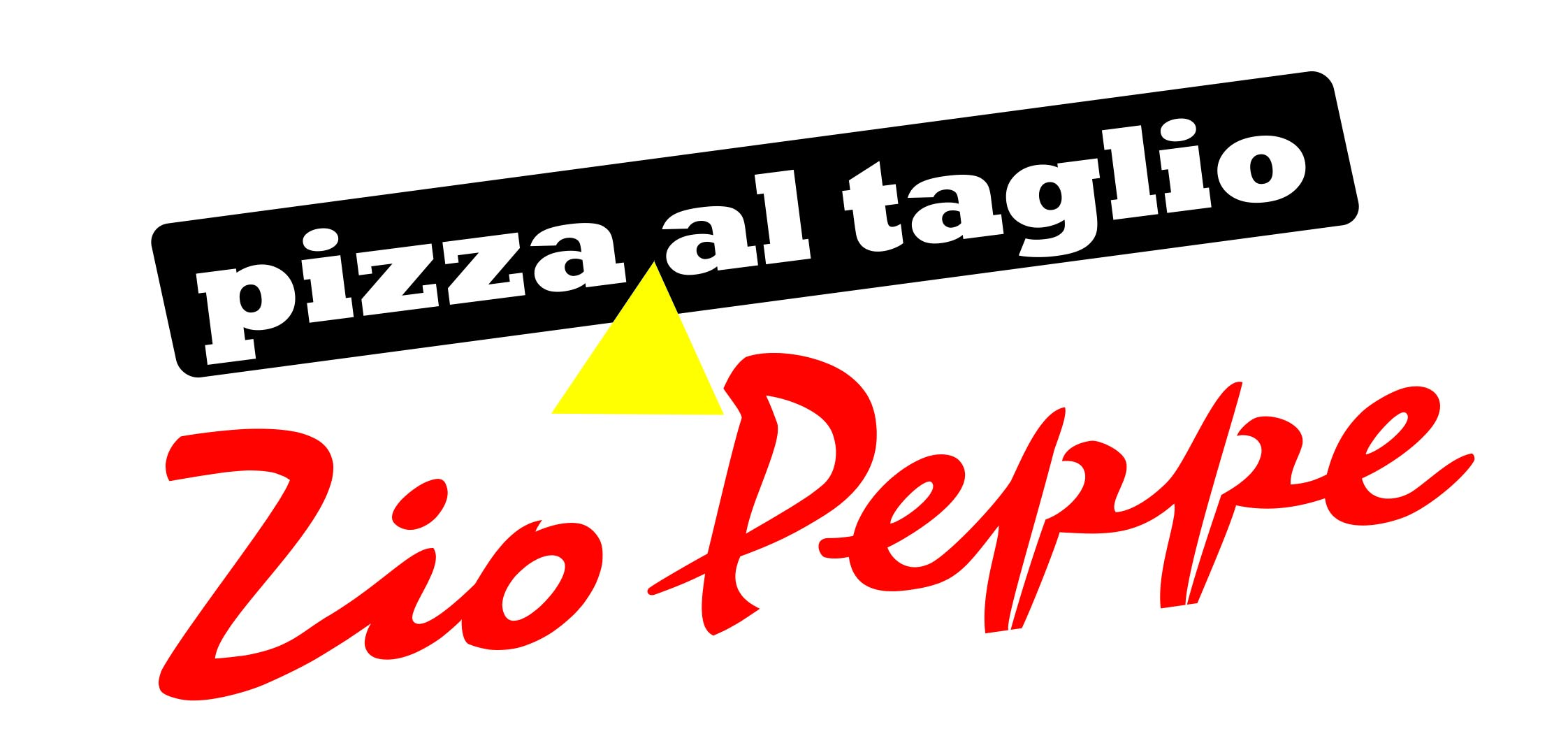 ΑΡΧΙΚΗ ΑΙΤΗΣΗ ΥΠΟΨΗΦΙΟΥ ΧΡΗΣΤΗΗ παρούσα αίτηση δεν αποτελεί σε καμία περίπτωση δέσμευση της εταιρείας προς τον υποψήφιο χρήστη. Το σύνολο του περιεχομένου της αίτησης είναι άκρως εμπιστευτικό.Αριθμός αίτησης:Ημερομηνία:Προσωπικές ΠληροφορίεςΠροσωπικές ΠληροφορίεςΠροσωπικές ΠληροφορίεςΠροσωπικές ΠληροφορίεςΟνοματεπώνυμο:Ονοματεπώνυμο:Ονοματεπώνυμο:Ονοματεπώνυμο:Τηλέφωνα επικοινωνίας:Τηλέφωνα επικοινωνίας:Τηλέφωνα επικοινωνίας:Τηλέφωνα επικοινωνίας:Email:Email:Email:Email:Ημερομηνία γέννησης:Ημερομηνία γέννησης:Ημερομηνία γέννησης:Ημερομηνία γέννησης:Εθνικότητα:Εθνικότητα:Εθνικότητα:Εθνικότητα:Επίπεδο σπουδών:Επίπεδο σπουδών:Επίπεδο σπουδών:Επίπεδο σπουδών:Επαγγελματική ΕμπειρίαΕπαγγελματική ΕμπειρίαΕπαγγελματική ΕμπειρίαΕπαγγελματική ΕμπειρίαΠαρούσα απασχόλησηΠαρούσα απασχόλησηΠαρούσα απασχόλησηΠαρούσα απασχόλησηΕταιρεία:Εταιρεία:Θέση:Θέση:Καθήκοντα:Καθήκοντα:Καθήκοντα:Καθήκοντα:Λειτουργία καταστήματοςΛειτουργία καταστήματοςΛειτουργία καταστήματοςΛειτουργία καταστήματοςΠόσο θα ασχολείστε με την λειτουργία του καταστήματος;Πόσο θα ασχολείστε με την λειτουργία του καταστήματος;Πόσο θα ασχολείστε με την λειτουργία του καταστήματος;Πόσο θα ασχολείστε με την λειτουργία του καταστήματος;Καθόλου (0%):Μερικώς (50%):Μερικώς (50%):Ολικώς (100%):Έχετε προϋπηρεσία στο χώρο της εστίασης (ναι/όχι);Έχετε προϋπηρεσία στο χώρο της εστίασης (ναι/όχι);Έχετε προϋπηρεσία στο χώρο της εστίασης (ναι/όχι);Έχετε προϋπηρεσία στο χώρο της εστίασης (ναι/όχι);Αν ναι, περιγράψτε:Αν ναι, περιγράψτε:Αν ναι, περιγράψτε:Αν ναι, περιγράψτε:Πώς γνωρίσατε την εταιρεία Zio peppe;Πώς γνωρίσατε την εταιρεία Zio peppe;Πώς γνωρίσατε την εταιρεία Zio peppe;Πώς γνωρίσατε την εταιρεία Zio peppe;Έχετε επισκεφτεί κάποιο κατάστημα και, αν ναι, ποιο;Έχετε επισκεφτεί κάποιο κατάστημα και, αν ναι, ποιο;Έχετε επισκεφτεί κάποιο κατάστημα και, αν ναι, ποιο;Έχετε επισκεφτεί κάποιο κατάστημα και, αν ναι, ποιο;Αναφέρετε περιοχές που σας ενδιαφέρουν:Αναφέρετε περιοχές που σας ενδιαφέρουν:Αναφέρετε περιοχές που σας ενδιαφέρουν:Αναφέρετε περιοχές που σας ενδιαφέρουν:Ενδιαφέρεστε για νέο ή για υπάρχων κατάστημα;Ενδιαφέρεστε για νέο ή για υπάρχων κατάστημα;Ενδιαφέρεστε για νέο ή για υπάρχων κατάστημα;Ενδιαφέρεστε για νέο ή για υπάρχων κατάστημα;Ο ΑΙΤΩΝΗ ΕΤΑΙΡΕΙΑ